CubeSpec: Mission overviewBart Vandenbussche, Gert Raskin1, Hugues Sana1, Dirk Vandepitte2,  Jeroen De Maeyer2, Pierre Royer1, Sibo Van Gool1,  Jorden Windey1 , Philippe Neuville1 ,  Dominic Bowman1,  Andrew Tkachenko1, Johan Morren1, Jake Pember1, Maddalena Reggiani1, Wim De Munter2, Maarten Kempenaers2,  Leonardo Peri2, Jelle Lanting2,3, Bram Vandoren3, Tjorven Delabie3, Philippe Saey4, Arne Verhoeven4, Peter Davidsen5, Karl Kaas51Institute of Astronomy KU Leuven, Celestijnenlaan 200D bus 2401, 3001 Leuven, Belgium; 2Department of Mechanical Engineering KU Leuven, Celestijnenlaan 300 bus 2420, 3001 Leuven, Belgium; 3Arcsec, Blijde Inkomststraat 22, B-3000 Leuven, Belgium, 4KU Leuven - FET - Energy & Automation - ESAT-ELECTA Gent, Belgium; 5 Space Inventor, Skibbrogade 3, 1.tv, 9000 Aalborg, DenmarkCubeSpec is an in-orbit demonstration CubeSat mission in the ESA technology programme, developed and funded in Belgium. The goal of the mission is to demonstrate high-spectral-resolution astronomical spectroscopy from a 6-unit CubeSat. The technological challenges are numerous. The telescope and echelle spectrometer have been designed to fit in a 10x10x20cm volume. The fast telescope focus and spectrometer alignment is achieved via an athermal design. Shielding from the Sun and Earth infrared flux is achieved via deploying Earth and Sun shades. Arcsecond-level pointing stability is achieved using a performant 3-axis wheel stabilised attitude control system with star tracker augmented with a fine beam steering mechanism. CubeSpec is now starting the implementation phase, with a planned launch in 2025. A qualification and a flight model will be constructed and tested in the next 2 years. In this contribution we will give an overview of the mission, its technologies and qualification status.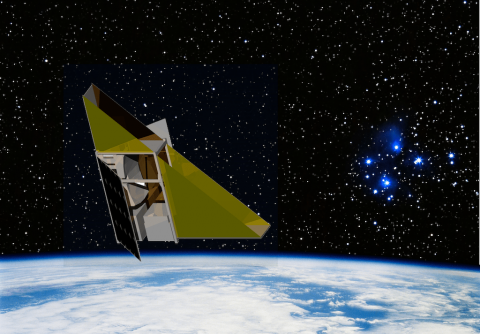 